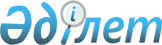 О внесении изменений в приказ Министра финансов Республики Казахстан от 27 февраля 2015 года № 136 "Об утверждении формы и Правил ведения журнала учета движения нефтепродуктов на автозаправочных станциях и базах нефтепродуктов"Приказ Заместителя Премьер-Министра - Министра финансов Республики Казахстан от 27 сентября 2023 года № 1023. Зарегистрирован в Министерстве юстиции Республики Казахстан 28 сентября 2023 года № 33474
      ПРИКАЗЫВАЮ: 
      1. Внести в приказ Министра финансов Республики Казахстан от 27 февраля 2015 года № 136 "Об утверждении формы и Правил ведения журнала учета движения нефтепродуктов на автозаправочных станциях и базах нефтепродуктов" (зарегистрирован в Реестре государственной регистрации нормативных правовых актов под № 10592) следующие изменения:
      преамбулу изложить в следующей редакции:
      "В соответствии с подпунктом 12) статьи 8 Закона Республики Казахстан "О государственном регулировании производства и оборота отдельных видов нефтепродуктов" ПРИКАЗЫВАЮ:"; 
      в Правилах ведения журнала учета движения нефтепродуктов на автозаправочных станциях и базах нефтепродуктов, утвержденных указанным приказом:
      пункт 1 изложить в следующей редакции:
      "1. Настоящие Правила ведения журналов учета движения нефтепродуктов на автозаправочных станциях и базах нефтепродуктов (далее – Правила) разработаны в соответствии с подпунктом 12) статьи 8 Закона Республики Казахстан "О государственном регулировании производства и оборота отдельных видов нефтепродуктов"";
      заголовок параграфа 1 изложить в следующей редакции:
      "Параграф 1. Ведение журналов учета движения нефтепродуктов на автозаправочных станциях и базах нефтепродуктов";
      заголовок параграфа 2 изложить в следующей редакции:
      "Параграф 2. Оформление и заполнение журнала учета движения нефтепродуктов на автозаправочных станциях";
      пункты 13 и 14 изложить в следующей редакции:
      "13. В графе 9 указывается номер сопроводительной накладной на товары.
      14. В графе 10 указывается дата (число, месяц и год) сопроводительной накладной на товары.";
      пункт 16 изложить в следующей редакции:
       "16. В графе 12 указывается фамилия, имя, отчество (при его наличии), подпись лица, ответственного за ведение указанного журнала.";
      пункт 23 изложить в следующей редакции:
       "23. В графе 9 указывается фамилия, имя, отчество (при его наличии), подпись лица, ответственного за ведение указанного журнала.";
      заголовок параграфа 4 изложить в следующей редакции:
      "Параграф 4. Оформление и заполнение журнала учета движения нефтепродуктов на базах нефтепродуктов";
      пункт 33 изложить в следующей редакции:
       "33. В графе 10 указывается номер сопроводительной накладной на товары.";
      пункты 36 и 37 изложить в следующей редакции:
       "36. В графе 13 указывается номер сопроводительной накладной на товары. 
      37. В графе 14 указывается фамилия, имя, отчество (при его наличии), подпись лица, ответственного за ведение указанного журнала.";
      приложения 2 и 3 к указанному приказу изложить в новой редакции согласно приложениям 1 и 2 к настоящему приказу.
      2. Комитету государственных доходов Министерства финансов Республики Казахстан в установленном законодательством Республики Казахстан порядке обеспечить:
      1) государственную регистрацию настоящего приказа в Министерстве юстиции Республики Казахстан;
      2) размещение настоящего приказа на интернет-ресурсе Министерства финансов Республики Казахстан;
      3) в течение десяти рабочих дней после государственной регистрации настоящего приказа в Министерстве юстиции Республики Казахстан представление в Департамент юридической службы Министерства финансов Республики Казахстан сведений об исполнении мероприятий, предусмотренных подпунктами 1) и 2) настоящего пункта.
      3. Настоящий приказ вводится в действие по истечении десяти календарных дней после дня его первого официального опубликования. 
      Журнал учета движения нефтепродуктов на автозаправочных станциях, за 
_____________ год  


      _______________________________________________________________                                      (наименование, местонахождение) *______________________________________________________________
      продолжение таблицы
      Примечание: * Субъекты рынка нефтепродуктов, осуществляющие розничную реализацию нефтепродуктов с автозаправочных станций передвижного типа, указывают наименование собственника (арендатора), государственный регистрационный номерной знак автотранспортного средства и номер лицензии на право заниматься деятельностью по перевозке опасных грузов. Показания счетчиков топливно-раздаточных колонок заполняются согласно Приложению к журналу учета движения нефтепродуктов на автозаправочных станциях.
      ____________________________________________________________________________
      ____________________________________________________________________________
                                         (наименование, местонахождение)
      Примечание: * количество нефтепродуктов, реализованных через счетчики топливно-раздаточных колонок = показания счетчиков топливно-раздаточных колонок на конец рабочего дня (смены) – показания счетчиков топливно-раздаточных колонок на начало рабочего дня (смены). 
      Журнал учета движения нефтепродуктов на базах нефтепродуктов, 
за _____________ год


      __________________________________________________________________
                                         (наименование, местонахождение) _____________________________________________________________________
      продолжение таблицы 
					© 2012. РГП на ПХВ «Институт законодательства и правовой информации Республики Казахстан» Министерства юстиции Республики Казахстан
				
      Заместитель Премьер-Министра -   Министр финансов   Республики Казахстан

Е. Жамаубаев   
Приложение 1 к приказу
Заместитель Премьер-Министра 
-
Министр финансов
Республики Казахстан
от 27 сентября 2023 года
№ 1023Приложение 2
к приказу Министра финансов
Республики Казахстан
от 27 февраля 2015 года № 136 Форма 
дата
пин-код нефтепродукта
движение нефтепродуктов (в тоннах)
движение нефтепродуктов (в тоннах)
движение нефтепродуктов (в тоннах)
движение нефтепродуктов (в тоннах)
дата
пин-код нефтепродукта
остаток (количество) нефтепродуктов на начало рабочего дня (смены)
приобретено (перемещено с баз нефтепродуктов или резервуаров) нефтепродуктов
реализовано нефтепродуктов через топливно-раздаточные колонки
остаток (количество) нефтепродуктов на конец рабочего дня (смены)
1
2
3
4
5
6
сведения о поставщике нефтепродуктов
сведения о поставщике нефтепродуктов
сведения о поставщике нефтепродуктов
сведения о поставщике нефтепродуктов
сведения о поставщике нефтепродуктов
Фамилия, имя, отчество (при его наличии), подпись лица, ответственного за ведение журнала
наименование поставщика нефтепродуктов
индивидуальный идентификационный номер/бизнес-идентификационный номер поставщика
номер сопроводительной накладной
дата сопроводительной накладной
количество (в тоннах) по сопроводительной накладной
Фамилия, имя, отчество (при его наличии), подпись лица, ответственного за ведение журнала
7
8
9
10
11
12Приложение
к журналу учета движения
нефтепродуктов на 
автозаправочных
станциях 
показания счетчиков топливно-раздаточных колонок
показания счетчиков топливно-раздаточных колонок
показания счетчиков топливно-раздаточных колонок
показания счетчиков топливно-раздаточных колонок
показания счетчиков топливно-раздаточных колонок
показания счетчиков топливно-раздаточных колонок
показания счетчиков топливно-раздаточных колонок
показания счетчиков топливно-раздаточных колонок
Фамилия, имя, отчество (при его наличии), подпись ответственного физического или юридического лица
Дата
Виды нефтепродуктов
Показания счетчиков топливно-раздаточных колонок на начало рабочего дня (смены)
Показания счетчиков топливно-раздаточных колонок на начало рабочего дня (смены)
Показания счетчиков топливно-раздаточных колонок на конец рабочего дня (смены)
Показания счетчиков топливно-раздаточных колонок на конец рабочего дня (смены)
Количество нефтепродуктов, реализованных через топливно-раздаточных колонок за рабочий день (смену), в литрах*
Количество нефтепродуктов, реализованных через топливно-раздаточных колонок за рабочий день (смену), в литрах*
Фамилия, имя, отчество (при его наличии), подпись ответственного физического или юридического лица
Дата
Виды нефтепродуктов
топливно-раздаточных колонок № 1
топливно-раздаточных колонок № 2
топливно-раздаточных колонок № 1
топливно-раздаточных колонок № 2
топливно-раздаточных колонок № 1
топливно-раздаточных колонок № 2
Фамилия, имя, отчество (при его наличии), подпись ответственного физического или юридического лица
1
2
3
4
5
6
7
8
9Приложение 2 
к приказу
Заместитель Премьер-Министра 
-
Министр финансов
Республики Казахстан
от 27 сентября 2023 года
№ 1023Приложение 3
к приказу Министра финансов
Республики Казахстан
от 27 февраля 2015 года № 136 форма
дата
вид нефтепродукта
пин-код нефтепродукта
движение нефтепродуктов (в тоннах)
движение нефтепродуктов (в тоннах)
движение нефтепродуктов (в тоннах)
движение нефтепродуктов (в тоннах)
дата
вид нефтепродукта
пин-код нефтепродукта
остаток (количество) нефтепродуктов на начало рабочего дня (смены)
приобретено (перемещено с баз нефтепродуктов или резервуаров)
реализовано (перемещено с баз нефтепродуктов или резервуаров)
остаток (количество) нефтепродуктов на конец рабочего дня (смены)
1
2
3
4
5
6
7
сведения о поставщике нефтепродуктов
сведения о поставщике нефтепродуктов
сведения о поставщике нефтепродуктов
сведения о получателе нефтепродуктов
сведения о получателе нефтепродуктов
сведения о получателе нефтепродуктов
Фамилия, имя, отчества (при его наличии), подпись лица, ответственного за ведение журнала
наименование поставщика нефтепродуктов
индивидуальный идентификационный номер/бизнес-идентификационный номер поставщика
номер сопроводительной накладной
наименование получателя нефтепродуктов
индивидуальный идентификационный номер/бизнес-идентификационный номер получателя
номер сопроводительной накладной
8
9
10
11
12
13
14